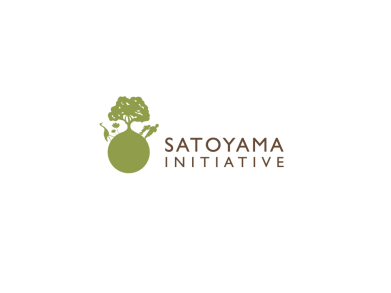 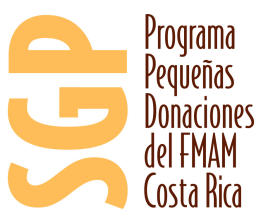 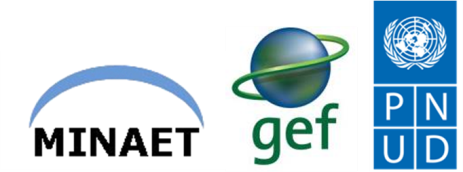 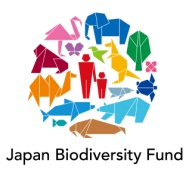 FORMATO PARA LA PRESENTACIÓN DELDOCUMENTO DE PROYECTOI.-  PORTADA DEL PROYECTOPaís:	COSTA RICA			Fecha de Presentación:	JUNIO, 2014No. De Proyecto:	Título del Proyecto:	Implementar sistemas silvopastoriles en la parte alta de la cuenca del río Jesús María, para mejorar la sostenibilidad de las fincas ganaderas. ORGANIZACIÓN SOLICITANTE:	Organización:	Centro Agrícola Cantonal de San Mateo (CACSM)Año de constitución:	1980		Número de Miembros: 		Hombres: 83  Mujeres: 16Numero de Cedula Jurídica: 3-007-051060		Número de proyectos que ha ejecutado: 8	Ubicación       :  San Mateo cantón IV de la provincia de Alajuela Dirección:  Oficinas del Ministerio de Agricultura y Ganadería en San Mateo, Alajuela.Correo Electrónico: cebarboza@costarricense.cr	Teléfono:_24-28-86-94          Facsímile (Fax):24-28-86-94	Funcionario Principal:	Jorge Vargas Bolaños, PresidentePersona contacto:	Carlos Barboza Goméz - Jefe MAG- ASA SAN MATEOPROYECTO:		FINANZAS:DETALLE  LAS CONTRAPARTIDAS O COFINANCIAMIENTO**:PROPUESTASECCION A: ENFOQUE Y ABORDAJE DEL PROYECTO2.1.-Resumen Ejecutivo de la propuesta de Proyecto:El  Programa de Acción Nacional (PAN)  desarrolló una Metodología de priorización de cuencas degradadas por medio del uso de indicadores biofísicos y socioeconómicos, al aplicar esta metodología a 9 cuencas , se obtuvo una selección de áreas degradadas, siendo la cuenca del río Jesús María la que se encuentra en peores condiciones. De esta manera, los pequeños productores que habitan en esta cuenca,  enfrentan agudos problemas de degradación de tierras y rendimientos reducidos como resultado de la explotación excesiva de la tierra disponible en actividades como ganadería y cultivos en sitios inadecuados y sin las técnicas apropiadas. Utilizando la cartografía existente, la cuenca presenta un 19,6 % de sobreuso de sus tierras y un 16 % con señales de sobreuso severo debido, principalmente, al uso ganadero en áreas que deberían estar bajo cobertura boscosa, mientras que el 10 por ciento de la tierra está subutilizada.Esta tiene una extensión de 377 Km² y se compone de varias sub cuencas como Paires, Jesús María, Surubres y Machuca, diseñadas en sus cuencas altas en un complejo patrón dendrítico, de alto perfil topográfico, de formas alargadas o rectangulares y que tienen origen en la cordillera o Fila Monte del Aguacate. La quinta subcuenca es el Río Cuarros, de poca longitud y nace en las tierras planas de Coyolar, Orotina. Tiene una población de 16.875 habitantes  y depende directamente de los recursos naturales para su subsistencia; un 57,5 % de su territorio está dedicado a la ganadería extensiva, un 13,8% a actividades agrícolas y 28,7% es bosque en diferentes etapas de sucesión natural.  El Centro Agrícola Cantonal de San Mateo como una de las organizaciones presentes  en la cuenca, que aglutina a más de 100 productores presenta la propuesta “Implementar sistemas silvopastoriles en la parte alta de la cuenca del río Jesús María, para mejorar la sostenibilidad de las fincas ganaderas ”, que tiene por objetivo:  favorecer la recuperación de las tierras degradadas de las comunidades de Llano Brenes, Río Jesús y Quebrada Honda,  pertenecientes a la cuenca del Jesús María a través del fomento de  sistemas silvopastoriles, que a su vez coadyuven al mejoramiento de las condiciones de vida de las personas de esas comunidades.  La iniciativa se llevará en tres comunidades situadas en la cuenca alta del Río Jesús María: Llano Brenes, Río Jesús y Quebrada Honda  para un total de 30 productores. Como metodología para la selección de los participantes del proyecto, se tomo como base el diagnóstico y conocimiento del ASA-San Mateo que tiene más de 20 años de trabajo en la región.  Con la implementación de esta iniciativa se espera:  que productores participan de cursos de capacitación  e intercambios de experiencias  en técnicas y prácticas silvopastoriles en sus fincas de manera teórica y práctica, que los productores de las tres comunidades apliquen las  prácticas silvopastoriles generando de esta manera impactos ambientales en sus fincas, y en la cuenca como un todo.  Además de ello, estas prácticas se estarán sistematizando en forma de documentos (manuales prácticos) que podrán ser utilizados por otros productores de la cuenca. La implementación del proyecto está prevista en un año y tres meses, iniciando en el mes de Julio del 2014, se estima el valor de la iniciativa en US$100.000, solicitando un aporte del PPD de US$50.000.00.2.2.- Antecedentes de la organización y capacidad para ejecutar el proyecto:El Centro Agrícola Cantonal de San Mateo (CACSM), es una organización de base comunitaria, no gubernamental cuyo principal objetivo es mejorar el nivel  socioeconómico de  los productores agropecuarios y forestales asociados a través del ofrecimiento de servicios oportunos y eficientes, el centro ha venido operando desde el año de 1980. Y actúa como uno de los  brazos técnicos tanto de  CADETI como del  MAG en la cuenca del Río Jesús María,  para facilitar el proceso de intervención y restauración de las tierras y de los recursos naturales en general de dicha cuenca.  Su cédula jurídica es la 3-007-051060. Actualmente cuenta con 99 asociados y su Junta Directiva está integrada de la siguiente manera:CACSM ha generado gran experiencia en la gestión de diferentes proyectos agropecuarios y forestales en la región, tales como: como mecanización de tierras, otorgamiento de credenciales agrícolas, crédito, vivienda, venta de maquinaria y agroquímicos.   A continuación se presenta una síntesis de los proyectos más relevantes que ha ejecutado: Mecanización de Tierras Agrícolas: Consiste en la preparación de suelos en forma agroconservacionista, para ello el Centro agrícola dispone de dos  tractores con los respectivos implementos de labranza como arados, rastras, subsolador, surcador, desgranadoras de maíz, aporcadores y carretas para su transporte. Anualmente se preparan 300 hectáreas beneficiando a  150 productores de la zona.  Otorgamiento de los carné de ferias del agricultor: consiste en emitir los carné para que los pequeños productores de la zona puedan asistir a las ferias del agricultor tanto a nivel local como nacional. Anualmente se benefician 280 productores y productoras. Crédito: Se cuenta con una línea de crédito de parte de FINADE para préstamos a los socios del C.A.C., en la atención de sus cultivos.Proyecto de Vivienda: Durante los años  96, 97 y 98  se administró  recursos provenientes de la Fundación Costa Rica-Canadá para la construcción de 48  viviendas de familias de pequeños productores de escasos recursos económicos.Venta de equipo de fumigación agrícola: con financiamiento de GTZ.-Sanidad Vegetal, en calidad de venta a crédito equipo defumigación como bombas de espalda, bombas de motor, motores estacionarios a pequeños productores  del cantón.Venta de Fertilizantes: con financiamiento de la Confederación Nacional de Centros Agrícolas Cantorales se vendió fertilizantes a precios ventajosos a los productores de la zona.El proceso de toma de decisiones los realiza la Junta Directiva con el  apoyo del ASA-San Mateo -MAG, CADETI.   El CACSM, cuenta con una estructura organizativa y administrativa-contable que le permite gestionar de manera eficiente, transparente y responsable los proyectos. Los recursos económicos con que cuenta el CACSM provienen de la venta servicios de maquinaria agrícola,  de la emisión de carné de ferias del agricultor y de otras actividades conexas en la región.El Centro Agrícola Cantonal utiliza los sistemas de contabilidad por fondos, donde cada proyecto genera una contabilidad independiente, y utiliza una cuenta corriente exclusiva para cada proyecto a nombre del Centro Agrícola Cantonal -Proyecto Específico, con el Banco Nacional.2.3.- Justificación del ProyectoCon la ratificación de la Convención de las Naciones Unidas de Lucha contra la Desertificación y la Sequía (UNCCD), Costa Rica se comprometió a elaborar un Programa de Acción Nacional (PAN) para combatir y rehabilitar las tierras degradadas. Como parte del proceso de conceptualización del PAN se desarrolló una Metodología de priorización de cuencas degradadas por medio del uso de indicadores biofísicos y socioeconómicos.  Al aplicar esta metodología a nueve cuencas, se obtuvo una selección de áreas degradadas, siendo la cuenca del río Jesús María la que se encuentra en peores condiciones. El Programa de Pequeñas Donaciones del FMAM administrado por PNUD ha apoyado con financiamiento a varias organizaciones de esa cuenca con iniciativas que coadyuven a la recuperación de las tierras degradas, mediante el establecimiento de una alianza estratégica con la Comisión Asesora sobre Degradación de Tierras (CADETI), el Ministerio de Agricultura y Ganadería y otras instituciones, que brindan apoyo técnico y profesional a los  productores de la cuenca. Por otro lado, El PPD-FMAM/PNUD  puso en marcha el proyecto "Desarrollo Comunitario y Gestión del Conocimiento para la Iniciativa Satoyama (COMDEKS) " en colaboración con el Ministerio de Medio Ambiente de Japón, la Secretaría del Convenio sobre la Diversidad Biológica y la Universidad de las Naciones Unidas. COMDEKS ha sido diseñado para apoyar a la comunidad local a mantener y reconstruir paisajes productivos socio-ecológicos terrestres y marinos, para recopilar y difundir conocimientos y experiencias adquiridas en el terreno para la reproducción y el mejoramiento en otras partes del mundo. El proyecto COMDEKS tiene una duración de dos años, y será ejecutado en Costa Rica por el PPD-PNUD, el cual fue seleccionado por su forma de trabajo ágil, eficiente, flexible y que provee un mecanismo para que tanto las comunidades y la sociedad civil en el ámbito local participen equitativamente. Los fondos de la iniciativa Satoyama  están dirigidos principalmente al apoyo y la coordinación de acciones concretas a nivel de base comunitaria, mediante el financiamiento a pequeña escala de proyectos dirigidos por las comunidades locales dentro de los paisajes prioritarios propuestos. La cuenca del Río Jesús María, fue seleccionada para participar dentro de esta  Iniciativa, la justificación para calificar esta cuenca dentro de Satoyama y que la hace objeto de esta iniciativa de desarrollo y conservación consiste en  aumentar su capacidad de resilencia, se centra en la alta degradación de los suelos y la antigua deforestación de los bosques. También se tomaron en cuenta problemas ecológicos como la alta fragmentación del paisaje, la vulnerabilidad del ASP Zona Protectora Tivives, la sedimentación y colmatación del Puerto Caldera, el mejoramiento de las condiciones de vida de la población, el fortalecimiento de las culturas agrícolas de la caficultura y la fruticultura y la pobre agrobiodiversidad y biodiversidad en general.La Cuenca del Río Jesús María tiene una extensión de 377 Km² y se compone de varias sub cuencas como Paires, Jesús María, Surubres y Machuca, diseñadas en sus cuencas altas en un complejo patrón dendrítico, de alto perfil topográfico, de formas alargadas o rectangulares y que tienen origen en la cordillera o Fila Monte del Aguacate. La quinta subcuenca es el Río Cuarros, de poca longitud y nace en las tierras planas de Coyolar, Orotina. La cuenca ocupa 14 distritos de los cantones de San Ramón, San Mateo, Esparza, Orotina y Garabito, siendo los cantones de San Mateo y Esparza los que más área tienen dentro de la cuenca. Tiene una población de 16.875 habitantes  y depende directamente de los recursos naturales para su subsistencia. Un 57,5 % de su territorio está dedicado a la ganadería extensiva, un 13,8% a actividades agrícolas y 28,7% es bosque en diferentes etapas de sucesión natural (un 2 % corresponde a humedales específicamente a los manglares de la Zona Protectora Tivives).En la cuenca Alta: La fuerte erosión de las partes altas de la cuenca está provocando muerte descendente en algunas áreas del manglar por la acumulación de sedimentos, además del deterioro evidente de suelos.  Unido a esta situación los efectos del cambio climático han provocado que   la época seca haya tendido a incrementarse, razón por la cual se ha visto afectado severamente el crecimiento de los pastos, lo que ocasiona pérdida de peso del ganado y en algunos casos altas tasas de mortalidad de bovinos, con lo cual, se reduce el ingreso neto de las Familias. La ganadería de carne y doble propósito, se implementa en muchas ocasiones en suelos no aptos, generalmente de las clases VI, VII y VIII, lo que trae como consecuencia, problemas graves de erosión, el deterioro del recurso hídrico así como la afectación negativa de la flora y de la fauna. El alto precio de las materias primas importadas, como el caso del maíz amarillo, la soya y el sorgo, afecta severamente a la ganadería de doble propósito, debido al incremento de los precios de los concentrados, lo que incide en la baja competitividad de la ganadería.  Aunado a lo anterior, la ausencia de árboles en los potreros y en las cercas,  las altas precipitaciones y fuertes vientos en algunas épocas del año, contribuyen al deterioro de los recursos naturales y afectan severamente el bienestar de los animales.La baja productividad de los pastos naturales y el mal manejo de los potreros, contribuye también a la baja producción  de las fincas ganaderas así como al deterioro de los suelos, debido a la poca cobertura de los mismos. Prevalece en el área del proyecto la ganadería extensiva, así como instalaciones deterioradas y /o inapropiadas, lo que afecta negativamente la producción, la calidad y la productividad de carne y leche.Con el fin de mitigar los efectos antes descritos como problemática, los productores involucrados en el proyecto dedicarán las áreas más planas de las fincas al establecimiento de bancos forrajeros como caña, cratylia y maralfalfa, para contar con recursos  para la época seca. Se prevé un  mejor aprovechamiento del recurso hídrico mediante la captación de nacientes y la compra de picadoras de pasto y otro equipo básico para el aprovechamiento de los bancos forrajeros.  Tendiente a pasar de una ganadería extensiva (de baja productividad y que contribuye al deterioro de los recursos naturales) a una más intensiva (más eficiente y que permita liberar áreas y proteger los recursos naturales), se promoverá los sistemas de semi-estabulación, para los cual se requiere entre otros aspectos de mejorar las instalaciones, así como la construcción de saladeros,  comederos y abrevaderos. Con el fin de hacer un uso adecuado de los remanentes y evitar la contaminación de los ríos y quebradas, se implementarán proyectos individuales de lombricultura y de lagunas de oxidación lo que facilitará la producción de abono orgánico de excelente calidad y de energía limpia, con la producción de biogás.2.4.- Objetivo GeneralFavorecer la recuperación de las tierras degradadas de las comunidades de Llano Brenes, Río Jesús y Quebrada Honda,  pertenecientes a la cuenca del Jesús María a través del fomento de  sistemas silvopastoriles, que a su vez coadyuven al mejoramiento de las condiciones de vida de las personas de esas comunidades. 2.4.1.- Objetivos Específicos y resultados esperados:Objetivo específico 1: Capacitar a los productores de las tres comunidades  inmersas en el proyecto en aspectos de manejo silvopastoril con metodologías que incluyan sesiones prácticas y teóricas, que favorezcan la sostenibilidad ambiental de sus fincas.Objetivo específico 2: Implementar prácticas silvopastoriles que contribuyan a reducir la pérdida del suelo en las tres comunidades de la cuenca alta del río Jesús María.Objetivo específico 3: Sistematizar las prácticas silvopastoriles como mecanismo para la generación de conocimiento y difusión de estos, a otros productores de la cuenca del Jesús María.Tabla 1: Objetivos Específicos vs. ResultadosIndicadores:Tabla 2: Indicadores2.6.-Descripción de las Actividades Principales del Proyecto:Objetivo específico 1: Capacitar a los productores de las tres comunidades  inmersas en el proyecto en aspectos de manejo silvopastoril con metodologías que incluyan sesiones prácticas y teóricas, que favorezcan la sostenibilidad ambiental de sus fincas.Elaborar  agenda, seleccionar  lugar de reunión y convocatoria  a los productores.Establecer reunión del  MAG -Asa San Mateo con productores para explicación sobre el proyecto y como organizarse para la implementación del mismo. ASA San Mateo realiza reproducción de materiales para distribuir en los talleres de capacitación.El ASA San Mateo realiza capacitación a los productores en la elaboración de los planes de finca.Realizar agenda del intercambio, seleccionar finca y logística del viaje.Implementar intercambio de experiencias con otros productores para adquirir conocimientos y mejorar técnicas silvopastoriles en las fincasObjetivo específico 2: Implementar prácticas silvopastoriles que contribuyan a reducir la pérdida del suelo en las tres comunidades de la cuenca alta del río Jesús María.Visitas para realizar planificación de finca entre funcionarios del MAG-MINAE y productores. Criterios de selección de productores. Para la selección de los beneficiarios se elaboran criterios de selección ver anexo 1. Compra de materiales para realizar las prácticas silvopastoriles según plan de finca por productor.Visita a productores para entrega de materiales.Implementar prácticas silvopastoriles que se detallan a continuación:Reforestación de  áreas liberadas, media has., por productor el costo es en el insumo.Construcción de saladeros y  abrevaderos. Construcción de comederos. Establecimiento de cercas vivas. Siembras de  pastos mejorados.Construcción de lombricomposteras y lagunas de oxidaciónSiembra de banco de forraje.Remodelación de galerones para ganado semiestabuladoConstrucción apartos. Compra de picadoras de forraje.Protección y captación de nacientes.Firma por parte de los productores elegidos como beneficiarios de los proyectos del acuerdo de compromiso, tal y como se detalla en el anexo 2.Visitas de seguimiento a la implementación de sistemas silvopastorilesObjetivo específico 3: Sistematizar las prácticas silvopastoriles como mecanismo para la generación de conocimiento y difusión de estos, a otros productores  de la cuenca del Jesús María.Elaborar los  TRF para la contratación del consultorContratación consultorSeguimiento y coordinación con el consultorElaboración publicaciónAprobación de la publicación e impresiónDefinición de mecanismos de difusión y promoción del material elaborado2.7.-Plan para la implementación y duración -- (Plan de Trabajo)Tabla 3: Plan de Trabajo2.8.-Plan para asegurar la participación de la comunidadLa implementación del proyecto es directa por parte de las comunidades, mientras que la asesoría técnica proviene de la  agencia MAG  de San Mateo y el MINAE.Se estima que la participación de la comunidad es total en esta iniciativa, pues hay varios proyectos del PPD que se están ejecutando y están involucrando a todos los productores, por otro lado con el establecimiento del estudio de la línea de base  financiado por el PPD en el marco del proyecto COMDEKS,  todos los productores de la cuenca participaron del mismo y aportaron en su construcción y están en disposición de implementar acciones para mejorar las condiciones ambientales de la cuenca en la cual habitan.2.9.-Manejo del Conocimiento:En términos del manejo del conocimiento el CACSM junto con el ASA SAN MATEO-MAG tienen  proyectado la implementación de dos estrategias: por un lado los cursos de capacitación a llevar a cabo entre los participantes del proyecto, lo que genera un intercambio vivido y directo de conocimientos, así como también el taller de intercambio de experiencias programado. Como segunda estrategia, y tal como lo solicitan los fondos del  proyecto COMDEKS se estará realizando una publicación sobre las prácticas sostenibles a implementadas y se estará difundiendo entre los productores de toda la cuenca, además de colocarse en la pag. Web del PPD  y  del ASA San Mateo. 2.10.-Perspectiva de Género:En este sentido, y de acuerdo con el enfoque integral del proyecto se busca el mejoramiento de la calidad de vida de toda la población (hombres, mujeres, niños), se pretende con la ejecución de esta iniciativa que tanto hombres como mujeres participen equitativamente y tengan oportunidades de formación y capacitación. 2.11.-Comunicación de los resultados y replicabilidad:En términos de comunicación de los resultados, el CACSM tiene previsto la publicación de un pequeño manual de mejores prácticas, que será colocado en la pag. Web del PPDy del ASA San Mateo. Además se estará reproduciendo en físico, a este respecto se espera que cada productor cuente con una copia.SECCION B: RIESGOS, MONITOREO Y EVALUACION DEL PROYECTO3.1.-Riesgos para una implementación exitosa Se considera  que el tiempo propuesto para la ejecución de la iniciativa es corto (1 año y 3 meses) y muy ajustado en términos de las actividades programadas, es por ello que se tiene dentro de las actividades del proyecto realizar un plan de trabajo con los productores y que estos se responsabilicen individualmente de cada una de las obras a realizar en las fincas.  Estrategia de Monitoreo y Evaluación de Indicadores propuestaASA San Mateo y MINAE estarán brindando seguimiento  y midiendo el avance del  proyecto y de la implementación de cada práctica. Además de cumplir con los informes de avance financieros y narrativos y las visitas de seguimiento que realice el personal del PPD. 3.3-Sostenibilidad de los Objetivos AlcanzadosLa sostenibilidad de los objetivos propuestos en esta iniciativa lleva el 100% de mantenerse en el largo plazo:El proyecto está favoreciendo el aprendizaje,  la adquisición de conocimientos y la implementación  de prácticas silvopastoriles, los productores indudablemente estarán brindando seguimiento y mantenimiento a éstas ya que les beneficia directamente. El ASA San Mateo,  Centro Agrícola y CADETI estarán presentes en la región por largo tiempo atendiendo las demandas y necesidades de los productores para disminuir el impacto de sus labores en el suelo y disminuir la degradación del mismo.SECCION C: PRESUPUESTO DEL PROYECTO4.1. 	Detalles FinancierosResumen de fondos del proyecto:Contribución de la ComunidadContribución de la organización solicitante:Contribución de otros donantes: MAG-MINAE-INTA4.2.	Presupuesto: (ejemplo de presupuesto-Fondos PPD)4.3-Información Bancaria(cuenta corriente en colones):0SECCION D:   CUADRO RESUMEN DEL MARCO LÓGICOÁrea Focal  (marque una)Área Focal  (marque una)Categoría del Proyecto(marque una)Categoría del Proyecto(marque una)Conservación de la BiodiversidadXProyecto demostrativoCambio ClimáticoXFortalecimiento de capacidadesXDegradación de la Tierra Investigación/Análisis de políticasInformación/Redes/Políticas de DialogoÁrea Temática (marque una)Área Temática (marque una)Área Temática (marque una)Área Temática (marque una)Área Temática (marque una)Turismo Rural ComunitarioTurismo Rural ComunitarioTurismo Rural ComunitarioTurismo Rural ComunitarioCorredores BiológicosCorredores BiológicosCorredores BiológicosCorredores BiológicosXProducción SostenibleProducción SostenibleProducción SostenibleProducción SostenibleManejo Integrado del Recurso HídricoManejo Integrado del Recurso HídricoManejo Integrado del Recurso HídricoManejo Integrado del Recurso HídricoManejo del Fuego y Voluntariado para la conservaciónManejo del Fuego y Voluntariado para la conservaciónManejo del Fuego y Voluntariado para la conservaciónManejo del Fuego y Voluntariado para la conservaciónTerritorios IndígenasTerritorios IndígenasTerritorios IndígenasTerritorios IndígenasEnergías Renovables y Eficiencia EnergéticaEnergías Renovables y Eficiencia EnergéticaEnergías Renovables y Eficiencia EnergéticaEnergías Renovables y Eficiencia EnergéticaFecha propuesta de inicio:JULIO 2014Duración propuesta del proyecto:DICIEMBRE 2015Total solicitado al PPD/FMAM:(colones)25.000.000e corresponda)ESdel FMAMA______________________(US$)50.000Total estimado de contrapartida**:(colones)25.000.000e corresponda)ESdel FMAMA______________________(US$)50.000Costo Total del Proyecto:(colones)50.000.000 e corresponda)ESdel FMAMA______________________(US$)100.000Tipo de cambio US$:500Para uso oficial del PPD, no escriba nada aquí.Para uso oficial del PPD, no escriba nada aquí.FUENTE DE LA CONTRIBUCIONTipo de la contribución(especie o efectivo)¿Efectuado o proyectado?Valor de la contribuciónPRODUCTORESMano de obra Proyectado$20.000CACSMUso de equipo de oficinaProyectado$3000CACSMUso de construcciones/edificiosProyectado$7000MAG-MINAE-INTAPersonal, oficinas, equipo de oficina y uso de vehículoProyectado$20.000TOTAL$50.0000NombreCédulaCargoJorge Vargas Bolaños1-657-206PresidenteOscar Porras Matamoros2-491-281Vice-PresidenteOscar Venegas Venegas9-078-647SecretarioCarlos Eduardo Barboza Gómez1-500-732TesoreroGladys Villalobos Amaya2-350-832Vocal 1Henry Jiménez Sancho1-114-178Vocal 2Jessica Alpízar Jarquín6-280-110Vocal 3Allan Valenciano Rodríguez1-922-003Fiscal CoordinadorJorge León Solórzano2-303-853Fiscal SecretarioLuis Fernando Quesada Rodríguez6-377-262Fiscal VocalOBJETIVOS ESPECIFICOSRESULTADOSObjetivo específico 1: Capacitar a los productores de las tres comunidades  inmersas en el proyecto en aspectos de manejo silvopastoril con metodologías que incluyan sesiones prácticas y teóricas, que favorezcan la sostenibilidad ambiental de sus fincas.1.1.-Productores  participan de cursos de capacitación  en prácticas silvopastoriles en sus fincas de manera teórica y práctica.Objetivo específico 1: Capacitar a los productores de las tres comunidades  inmersas en el proyecto en aspectos de manejo silvopastoril con metodologías que incluyan sesiones prácticas y teóricas, que favorezcan la sostenibilidad ambiental de sus fincas.1.2.-  Productores implementan al menos tres  prácticas silvopastoriles que indiquen la ruta hacia  la sostenibilidad en cada una de sus fincas.Objetivo específico 1: Capacitar a los productores de las tres comunidades  inmersas en el proyecto en aspectos de manejo silvopastoril con metodologías que incluyan sesiones prácticas y teóricas, que favorezcan la sostenibilidad ambiental de sus fincas.1.3.-  Productores intercambian conocimientos y experiencias a través de jornadas comunales de aprendizajes.Objetivo específico 2: Implementar prácticas silvopastoriles que contribuyan a reducir la pérdida del suelo en las tres comunidades de la cuenca alta del río Jesús María.2.1.-Productores de las tres comunidades aprendiendo e implementando  prácticas silvopastoriles en  sus fincas para reducir la pérdida de suelo y aumentar la infiltración del recurso hídrico.Objetivo específico 3: Sistematizar las prácticas silvopastoriles implementadas por los productores de las tres comunidades como mecanismo para la generación de conocimiento y difusión en otras cuencas.3.1-Sistematizadas  las prácticas silvopastoriles como mecanismos de generación de conocimientos, de difusión y replica para  otras cuencas. RESULTADOS ESPERADOSINDICADORLINEA DE BASEMETA1.1.-Productores  participan de cursos de capacitación  en prácticas silvopastoriles en sus fincas de manera teórica y práctica.Número de productores que participan en curso de capacitación sobre sistemas silvopastoriles0301.2.-  Productores implementan al menos 6 prácticas silvopastoriles que indiquen la ruta hacia  la sostenibilidad en cada una de sus fincas.Número de planes de finca realizados en los que se indican las  prácticas silvopastoriles propuestas 0301.3.-  Productores intercambian conocimientos y experiencias a través de jornadas comunales de aprendizajes.Número de productores que participan en gira de observación de sistemas silvopastoriles012.1.-Productores de las tres comunidades aprendiendo e implementando  prácticas silvopastoriles en  sus fincas para reducir la pérdida de suelo y aumentar la infiltración del recurso hídrico.Cantidad productores aplicando al menos 6 prácticas silvopastorilesCercas vivasApartosBancos de forrajeRemodelación de galeronesReforestación Construcción de abrevaderos, saladeros y comederos  0302.1.-Productores de las tres comunidades aprendiendo e implementando  prácticas silvopastoriles en  sus fincas para reducir la pérdida de suelo y aumentar la infiltración del recurso hídrico.Número de has reforestadas según  áreas liberadas.0202.1.-Productores de las tres comunidades aprendiendo e implementando  prácticas silvopastoriles en  sus fincas para reducir la pérdida de suelo y aumentar la infiltración del recurso hídrico.Número de saladeros y  abrevaderos construidos.0602.1.-Productores de las tres comunidades aprendiendo e implementando  prácticas silvopastoriles en  sus fincas para reducir la pérdida de suelo y aumentar la infiltración del recurso hídrico.Número de comederos construidos.0602.1.-Productores de las tres comunidades aprendiendo e implementando  prácticas silvopastoriles en  sus fincas para reducir la pérdida de suelo y aumentar la infiltración del recurso hídrico.Kilómetros de cercas vivas realizados.0302.1.-Productores de las tres comunidades aprendiendo e implementando  prácticas silvopastoriles en  sus fincas para reducir la pérdida de suelo y aumentar la infiltración del recurso hídrico.Número de has., sembradas de  pastos mejorados0152.1.-Productores de las tres comunidades aprendiendo e implementando  prácticas silvopastoriles en  sus fincas para reducir la pérdida de suelo y aumentar la infiltración del recurso hídrico.Número de sistemas de lombricompost y lagunas de oxidación realizadas082.1.-Productores de las tres comunidades aprendiendo e implementando  prácticas silvopastoriles en  sus fincas para reducir la pérdida de suelo y aumentar la infiltración del recurso hídrico.Número de  bancos de forraje elaborados082.1.-Productores de las tres comunidades aprendiendo e implementando  prácticas silvopastoriles en  sus fincas para reducir la pérdida de suelo y aumentar la infiltración del recurso hídrico.Número  galerones remodelados para ganado semiestabulado082.1.-Productores de las tres comunidades aprendiendo e implementando  prácticas silvopastoriles en  sus fincas para reducir la pérdida de suelo y aumentar la infiltración del recurso hídrico.Número de apartos construidos082.1.-Productores de las tres comunidades aprendiendo e implementando  prácticas silvopastoriles en  sus fincas para reducir la pérdida de suelo y aumentar la infiltración del recurso hídrico.Número de Picadoras compradas082.1.-Productores de las tres comunidades aprendiendo e implementando  prácticas silvopastoriles en  sus fincas para reducir la pérdida de suelo y aumentar la infiltración del recurso hídrico.Número nacientes en protección y captación08Objetivo específico 3: Sistematizar las prácticas silvopastoriles implementadas por los productores de las tres comunidades como mecanismo para la generación de conocimiento y difusión en otras cuencas.Un documento (Manual de prácticas silvopastoriles aplicados a la cuenca alta del rió Jesús)01OBJETIVOResultados por ObjetivoACTIVIDADPersona ResponsableSEMESTRALSEMESTRALSEMESTRALIIIIIObjetivo específico 1: Capacitar a los productores de las tres comunidades  inmersas en el proyecto en aspectos de manejo silvopastoril con metodologías prácticas y teóricas, que favorezcan la sostenibilidad ambiental de sus fincas.1.1.-Productores  participan de cursos de capacitación  en prácticas silvopastoriles en sus fincas de manera teórica y práctica.Elaborar  agenda, seleccionar  lugar de reunión y convocatoria  a los productoresMAG SAN MATEO-MINAEXObjetivo específico 1: Capacitar a los productores de las tres comunidades  inmersas en el proyecto en aspectos de manejo silvopastoril con metodologías prácticas y teóricas, que favorezcan la sostenibilidad ambiental de sus fincas.1.1.-Productores  participan de cursos de capacitación  en prácticas silvopastoriles en sus fincas de manera teórica y práctica.Establecer reunión del  Asa San Mateo con productores para explicación sobre el proyecto y como organizarse para la implementación del mismoMAG-MINAE y productoresXObjetivo específico 1: Capacitar a los productores de las tres comunidades  inmersas en el proyecto en aspectos de manejo silvopastoril con metodologías prácticas y teóricas, que favorezcan la sostenibilidad ambiental de sus fincas.1.2.-  Productores implementan al menos 6 prácticas silvopastoriles que indiquen la ruta hacia  la sostenibilidad en cada una de sus fincas.ASA SAN MATEO realiza reproducción de materiales para distribuir en los talleres de capacitación.ASA SAN MATEO-MAG, MINAEXObjetivo específico 1: Capacitar a los productores de las tres comunidades  inmersas en el proyecto en aspectos de manejo silvopastoril con metodologías prácticas y teóricas, que favorezcan la sostenibilidad ambiental de sus fincas.1.2.-  Productores implementan al menos 6 prácticas silvopastoriles que indiquen la ruta hacia  la sostenibilidad en cada una de sus fincas.El ASA San Mateo realiza capacitación a los productores en la elaboración de los planes de finca.ASA SAN MATEO-MAG, MINAEXObjetivo específico 1: Capacitar a los productores de las tres comunidades  inmersas en el proyecto en aspectos de manejo silvopastoril con metodologías prácticas y teóricas, que favorezcan la sostenibilidad ambiental de sus fincas.1.3.-  Productores intercambian conocimientos y experiencias a través de jornadas comunales de aprendizajes.Realizar agenda del intercambio, seleccionar finca y logística del viaje.ASA SAN MATEO-MAG, MINAEXObjetivo específico 1: Capacitar a los productores de las tres comunidades  inmersas en el proyecto en aspectos de manejo silvopastoril con metodologías prácticas y teóricas, que favorezcan la sostenibilidad ambiental de sus fincas.1.3.-  Productores intercambian conocimientos y experiencias a través de jornadas comunales de aprendizajes.Implementar intercambio de experiencias con otros productores para adquirir conocimientos y mejorar técnicas silvopastoriles en las fincas.ASA SAN MATEO-MAG, MINAE, PRODUCTORESXXObjetivo específico 2: Implementar prácticas silvopastoriles que contribuyan a reducir la pérdida del suelo en las tres comunidades de la cuenca alta del río Jesús María.2.1.-Productores de las tres comunidades aprendiendo e implementando  prácticas silvopastoriles en  sus fincas para reducir la pérdida de suelo y aumentar la infiltración del recurso hídrico.Visitas para realizar planificación de finca entre funcionarios del MAG-MINAE y productores. ASA SAN MATEO-MAG, MINAE, PRODUCTORESXObjetivo específico 2: Implementar prácticas silvopastoriles que contribuyan a reducir la pérdida del suelo en las tres comunidades de la cuenca alta del río Jesús María.2.1.-Productores de las tres comunidades aprendiendo e implementando  prácticas silvopastoriles en  sus fincas para reducir la pérdida de suelo y aumentar la infiltración del recurso hídrico.Criterios de selección de productores. Para la selección de los beneficiarios se elaboran criterios de selección ver anexo 1. ASA SAN MATEO-MAG, MINAE, PRODUCTORESObjetivo específico 2: Implementar prácticas silvopastoriles que contribuyan a reducir la pérdida del suelo en las tres comunidades de la cuenca alta del río Jesús María.2.1.-Productores de las tres comunidades aprendiendo e implementando  prácticas silvopastoriles en  sus fincas para reducir la pérdida de suelo y aumentar la infiltración del recurso hídrico.Compra de materiales para realizar las prácticas silvopastoriles según plan de finca por productorASA SAN MATEO-MAG, MINAE, PRODUCTORESXXObjetivo específico 2: Implementar prácticas silvopastoriles que contribuyan a reducir la pérdida del suelo en las tres comunidades de la cuenca alta del río Jesús María.2.1.-Productores de las tres comunidades aprendiendo e implementando  prácticas silvopastoriles en  sus fincas para reducir la pérdida de suelo y aumentar la infiltración del recurso hídrico.Visita a productores para entrega de materiales ASA SAN MATEO-MAG, MINAE, PRODUCTORESXXObjetivo específico 2: Implementar prácticas silvopastoriles que contribuyan a reducir la pérdida del suelo en las tres comunidades de la cuenca alta del río Jesús María.2.1.-Productores de las tres comunidades aprendiendo e implementando  prácticas silvopastoriles en  sus fincas para reducir la pérdida de suelo y aumentar la infiltración del recurso hídrico.Implementar prácticas silvopastoriles que se detallan a continuación: Reforestación de  áreas liberadas, Construcción de saladeros y  abrevaderos, Construcción de comederos, establecimiento de cercas vivas, Siembras de  pastos mejorados, Construcción de lombricomposteras y lagunas de oxidación, Siembra de banco de forraje, Remodelación de galerones para ganado semiestabulado, Construcción apartos, Compra de picadoras de forraje, Protección y captación de nacientes.ASA SAN MATEO-MAG, MINAE, PRODUCTORESXXObjetivo específico 2: Implementar prácticas silvopastoriles que contribuyan a reducir la pérdida del suelo en las tres comunidades de la cuenca alta del río Jesús María.2.1.-Productores de las tres comunidades aprendiendo e implementando  prácticas silvopastoriles en  sus fincas para reducir la pérdida de suelo y aumentar la infiltración del recurso hídrico.Firma por parte de los productores elegidos como beneficiarios de los proyectos del acuerdo de compromiso, tal y como se detalla en el anexo 2.Objetivo específico 2: Implementar prácticas silvopastoriles que contribuyan a reducir la pérdida del suelo en las tres comunidades de la cuenca alta del río Jesús María.2.1.-Productores de las tres comunidades aprendiendo e implementando  prácticas silvopastoriles en  sus fincas para reducir la pérdida de suelo y aumentar la infiltración del recurso hídrico.Visitas de seguimiento a la implementación de sistemas silvopastorilesXXXObjetivo específico 3: Sistematizar las prácticas silvopastoriles como mecanismo para la generación de conocimiento y difusión de estos, a otros productores de la cuenca del Jesús María3.1.-Manual de prácticas silvopastoriles aplicados a la cuenca alta del rió JesúsElaborar los  TRF para la contratación del consultorASA SAN MATEO-MAG, MINAE, PRODUCTORES-CONSULTORXObjetivo específico 3: Sistematizar las prácticas silvopastoriles como mecanismo para la generación de conocimiento y difusión de estos, a otros productores de la cuenca del Jesús María3.1.-Manual de prácticas silvopastoriles aplicados a la cuenca alta del rió JesúsContratación consultorASA SAN MATEO-MAG, MINAE, PRODUCTORES-CONSULTORXObjetivo específico 3: Sistematizar las prácticas silvopastoriles como mecanismo para la generación de conocimiento y difusión de estos, a otros productores de la cuenca del Jesús María3.1.-Manual de prácticas silvopastoriles aplicados a la cuenca alta del rió JesúsSeguimiento y coordinación con el consultorASA SAN MATEO-MAG, MINAE, PRODUCTORES-CONSULTORXObjetivo específico 3: Sistematizar las prácticas silvopastoriles como mecanismo para la generación de conocimiento y difusión de estos, a otros productores de la cuenca del Jesús María3.1.-Manual de prácticas silvopastoriles aplicados a la cuenca alta del rió JesúsElaboración publicaciónASA SAN MATEO-MAG, MINAE, PRODUCTORES-CONSULTORXObjetivo específico 3: Sistematizar las prácticas silvopastoriles como mecanismo para la generación de conocimiento y difusión de estos, a otros productores de la cuenca del Jesús María3.1.-Manual de prácticas silvopastoriles aplicados a la cuenca alta del rió JesúsAprobación de la publicación e impresiónASA SAN MATEO-MAG, MINAE, PRODUCTORES-CONSULTORXObjetivo específico 3: Sistematizar las prácticas silvopastoriles como mecanismo para la generación de conocimiento y difusión de estos, a otros productores de la cuenca del Jesús María3.1.-Manual de prácticas silvopastoriles aplicados a la cuenca alta del rió JesúsDefinición de mecanismos de difusión y promoción del material elaboradoASA SAN MATEO-MAG, MINAE, PRODUCTORES-CONSULTORXFuente del FinanciamientoPlan de Financiamiento, [Moneda Local]Plan de Financiamiento, [Moneda Local]Total [Moneda Local]Total US$Fuente del FinanciamientoAño 1Año 2Total [Moneda Local]Total US$a. PPD/GEF23.750.372,751.250.000,0025.000.37350.000,00b. Comunidad *productores10.000.000,0010.000.00020.000,00c. Organización solicitante5.000.000,005.000.00010.000,00d. Otros donantes10.000.000,0010.000.00020.000,00Costo Total del Proyecto48.750.3731.250.00050.000.373100.000.00
Descripción de la contribución de la comunidadTipo (efectivo o especie)Efectuado o proyectado?Valor en moneda localProductoresespecieproyectado10.000.00010.000.000.00Descripción de la organización solicitanteTipo (efectivo o especie)Efectuado o proyectado?Valor en moneda localCACSMespecieproyectado5.000.000CACSMtotaltotaltotal5.000.000Nombre de la Organización/institución/donanteTipo (efectivo o especie)Efectuado o proyectado?Valor en moneda localMAG-MINAE-INTAespecieproyectado10.000.000MAG-MINAE-INTAMAG-MINAE-INTATOTALTOTALTOTAL10.000.000.00CATEGORIA DE GASTOAÑO 1AÑO 2TOTALUS$CATEGORIA DE GASTO[COLONES][COLONES](COLONES)US$A.  Capacitación:54.945,0554.945,05109,89B.  Intercambios:274.725,27274.725,27549,45C.  Compra de Equipo o herramientas250.000,00250.000,00500,00D.  Compra de Materiales y obras de conservación21.920.702,4221.920.702,4243.841,40E.   Promoción y Divulgación1.250.000,001.250.000,002.500,00F.   Seguimiento (COMBUSTIBLE PARA REALIZAR VISITAS) y Evaluación750.000,00750.000,001.500,00G.  Auditoria250.000,00250.000,00500,00H.  Imprevistos250.000,00250.000,00500,000,00TOTAL23.750.372,751.250.000,0025.000.372,7550.000,75Nombre del Banco:BANCO NACIONAL DE COSTA RICA.Dirección completa del Banco – Sucursal #:  016DIAGONAL AL EDIFICIO MUNICIPALIDAD DE OROTINA.Número de Cuenta Cliente:15101610010000385Número de Cuenta Corriente:100-1-0160000038-2Titular de la Cuenta:(a nombre de quien está la cuenta)CENTRO AGRICOLA CANTONAL DE SAN MATEO.Tipo de Cuenta (especificar si es de ahorros, corriente)CORRIENTESWIFT/ Numero de Ruta:(8 a11 código Alpha-numérico)Proyecto No.:	Nombre Organización:	Centro Agrícola Cantonal de San MateoTitulo del Proyecto:Implementar sistemas silvopastoriles en la parte alta de la cuenca del río Jesús María, para mejorar la sostenibilidad de las fincas ganaderas. Objetivo General del Proyecto:Favorecer la recuperación de las tierras degradadas de las comunidades de Llano Brenes, Río Jesús y Quebrada Honda,  pertenecientes a la cuenca del Jesús María a través del fomento de  sistemas silvopastoriles, que a su vez coadyuven al mejoramiento de las condiciones de vida de las personas de esas comunidades. OBJETIVOSRESULTADOS ESPERADOSINDICADORESLINEA BASEMETAACTIVIDADESPRESUPUESTO EN US$Objetivo específico 1: Capacitar a los productores de las tres comunidades  inmersas en el proyecto en aspectos de manejo silvopastoril con metodologías prácticas y teóricas, que favorezcan la sostenibilidad ambiental de sus fincas.1.1.-Productores  participan de cursos de capacitación  en prácticas silvopastoriles en sus fincas de manera teórica y práctica.productores participan en curso de capacitación sobre sistemas silvopastoriles030Elaborar  agenda, seleccionar  lugar de reunión y convocatoria  a los productores0,00Objetivo específico 1: Capacitar a los productores de las tres comunidades  inmersas en el proyecto en aspectos de manejo silvopastoril con metodologías prácticas y teóricas, que favorezcan la sostenibilidad ambiental de sus fincas.1.1.-Productores  participan de cursos de capacitación  en prácticas silvopastoriles en sus fincas de manera teórica y práctica.productores participan en curso de capacitación sobre sistemas silvopastoriles030Establecer reunión del  Asa San Mateo con productores para explicación sobre el proyecto y como organizarse para la implementación del mismo109,89Objetivo específico 1: Capacitar a los productores de las tres comunidades  inmersas en el proyecto en aspectos de manejo silvopastoril con metodologías prácticas y teóricas, que favorezcan la sostenibilidad ambiental de sus fincas.1.1.-Productores  participan de cursos de capacitación  en prácticas silvopastoriles en sus fincas de manera teórica y práctica.productores participan en curso de capacitación sobre sistemas silvopastoriles030ASA SAN MATEO realiza reproducción de materiales para distribuir en los talleres de capacitación.500,00Objetivo específico 1: Capacitar a los productores de las tres comunidades  inmersas en el proyecto en aspectos de manejo silvopastoril con metodologías prácticas y teóricas, que favorezcan la sostenibilidad ambiental de sus fincas.1.2.-  Productores implementan al menos tres  prácticas silvopastoriles que indiquen la ruta hacia  la sostenibilidad en cada una de sus fincas.productores que realizan prácticas sostenibles y la cantidad de prácticas sostenibles implementados por cada uno (PLANES DE FINCA)030El ASA San Mateo realiza capacitación a los productores en la elaboración de los planes de finca.0,00Objetivo específico 1: Capacitar a los productores de las tres comunidades  inmersas en el proyecto en aspectos de manejo silvopastoril con metodologías prácticas y teóricas, que favorezcan la sostenibilidad ambiental de sus fincas.1.3.-  Productores intercambian conocimientos y experiencias a través de jornadas comunales de aprendizajes.productores participan en gira de observación de sistemas silvopastoriles030Realizar agenda del intercambio, seleccionar finca y logística del viaje.0,00Objetivo específico 1: Capacitar a los productores de las tres comunidades  inmersas en el proyecto en aspectos de manejo silvopastoril con metodologías prácticas y teóricas, que favorezcan la sostenibilidad ambiental de sus fincas.1.3.-  Productores intercambian conocimientos y experiencias a través de jornadas comunales de aprendizajes.productores participan en gira de observación de sistemas silvopastoriles01Implementar intercambio de experiencias con otros productores para adquirir conocimientos y mejorar técnicas silvopastoriles en las fincas.549,451.159,34Objetivo específico 2: Implementar prácticas silvopastoriles que contribuyan a reducir la pérdida del suelo en tres comunidades de la cuenca alta del río Jesús María.2.1.-Productores de las tres comunidades aprendiendo e implementando  prácticas silvopastoriles en  sus fincas para reducir la pérdida de suelo y aumentar la infiltración del recurso hídrico.Cantidad productores aplicando al menos 6 prácticas silvopastoriles: Cercas vivas, Apartos, Bancos de forraje. Remodelación de galerones, Reforestación, Construcción de abrevaderos, saladeros y comederos  030Visitas para realizar planificación de finca entre funcionarios del MAG-MINAE y productores. 0Objetivo específico 2: Implementar prácticas silvopastoriles que contribuyan a reducir la pérdida del suelo en tres comunidades de la cuenca alta del río Jesús María.2.1.-Productores de las tres comunidades aprendiendo e implementando  prácticas silvopastoriles en  sus fincas para reducir la pérdida de suelo y aumentar la infiltración del recurso hídrico.Cantidad productores aplicando al menos 6 prácticas silvopastoriles: Cercas vivas, Apartos, Bancos de forraje. Remodelación de galerones, Reforestación, Construcción de abrevaderos, saladeros y comederos  030Compra de materiales para realizar las prácticas silvopastoriles según plan de finca por productor0Objetivo específico 2: Implementar prácticas silvopastoriles que contribuyan a reducir la pérdida del suelo en tres comunidades de la cuenca alta del río Jesús María.2.1.-Productores de las tres comunidades aprendiendo e implementando  prácticas silvopastoriles en  sus fincas para reducir la pérdida de suelo y aumentar la infiltración del recurso hídrico.Cantidad productores aplicando al menos 6 prácticas silvopastoriles: Cercas vivas, Apartos, Bancos de forraje. Remodelación de galerones, Reforestación, Construcción de abrevaderos, saladeros y comederos  030Visita a productores para entrega de materiales 0Objetivo específico 2: Implementar prácticas silvopastoriles que contribuyan a reducir la pérdida del suelo en tres comunidades de la cuenca alta del río Jesús María.2.1.-Productores de las tres comunidades aprendiendo e implementando  prácticas silvopastoriles en  sus fincas para reducir la pérdida de suelo y aumentar la infiltración del recurso hídrico.Cantidad productores aplicando al menos 6 prácticas silvopastoriles: Cercas vivas, Apartos, Bancos de forraje. Remodelación de galerones, Reforestación, Construcción de abrevaderos, saladeros y comederos  030Implementar prácticas silvopastoriles que se detallan a continuación: Reforestación de  áreas liberadas )media has.,por productor el costo es en el insumo), Construcción de saladeros y  abrevaderos, Construcción de comederos, Establecimiento de cercas vivas, Siembras de  pastos mejorados, Construcción de lombricomposteras y lagunas de oxidación, Siembra de banco de forraje, Remodelación de galerones para ganado semiestabulado, Construcción apartos, Compra de picadoras de forraje, Protección y captación de nacientes43.841,40Objetivo específico 2: Implementar prácticas silvopastoriles que contribuyan a reducir la pérdida del suelo en tres comunidades de la cuenca alta del río Jesús María.2.1.-Productores de las tres comunidades aprendiendo e implementando  prácticas silvopastoriles en  sus fincas para reducir la pérdida de suelo y aumentar la infiltración del recurso hídrico.Número de has reforestadas según  áreas liberadas020Implementar prácticas silvopastoriles que se detallan a continuación: Reforestación de  áreas liberadas )media has.,por productor el costo es en el insumo), Construcción de saladeros y  abrevaderos, Construcción de comederos, Establecimiento de cercas vivas, Siembras de  pastos mejorados, Construcción de lombricomposteras y lagunas de oxidación, Siembra de banco de forraje, Remodelación de galerones para ganado semiestabulado, Construcción apartos, Compra de picadoras de forraje, Protección y captación de nacientes3.663,00Objetivo específico 2: Implementar prácticas silvopastoriles que contribuyan a reducir la pérdida del suelo en tres comunidades de la cuenca alta del río Jesús María.2.1.-Productores de las tres comunidades aprendiendo e implementando  prácticas silvopastoriles en  sus fincas para reducir la pérdida de suelo y aumentar la infiltración del recurso hídrico.Número de saladeros y  abrevaderos construidos060Implementar prácticas silvopastoriles que se detallan a continuación: Reforestación de  áreas liberadas )media has.,por productor el costo es en el insumo), Construcción de saladeros y  abrevaderos, Construcción de comederos, Establecimiento de cercas vivas, Siembras de  pastos mejorados, Construcción de lombricomposteras y lagunas de oxidación, Siembra de banco de forraje, Remodelación de galerones para ganado semiestabulado, Construcción apartos, Compra de picadoras de forraje, Protección y captación de nacientes824,18Objetivo específico 2: Implementar prácticas silvopastoriles que contribuyan a reducir la pérdida del suelo en tres comunidades de la cuenca alta del río Jesús María.2.1.-Productores de las tres comunidades aprendiendo e implementando  prácticas silvopastoriles en  sus fincas para reducir la pérdida de suelo y aumentar la infiltración del recurso hídrico.Número de comederos  construidos060Implementar prácticas silvopastoriles que se detallan a continuación: Reforestación de  áreas liberadas )media has.,por productor el costo es en el insumo), Construcción de saladeros y  abrevaderos, Construcción de comederos, Establecimiento de cercas vivas, Siembras de  pastos mejorados, Construcción de lombricomposteras y lagunas de oxidación, Siembra de banco de forraje, Remodelación de galerones para ganado semiestabulado, Construcción apartos, Compra de picadoras de forraje, Protección y captación de nacientes824,18Objetivo específico 2: Implementar prácticas silvopastoriles que contribuyan a reducir la pérdida del suelo en tres comunidades de la cuenca alta del río Jesús María.2.1.-Productores de las tres comunidades aprendiendo e implementando  prácticas silvopastoriles en  sus fincas para reducir la pérdida de suelo y aumentar la infiltración del recurso hídrico.Kilómetros de cercas vivas realizados030 kmImplementar prácticas silvopastoriles que se detallan a continuación: Reforestación de  áreas liberadas )media has.,por productor el costo es en el insumo), Construcción de saladeros y  abrevaderos, Construcción de comederos, Establecimiento de cercas vivas, Siembras de  pastos mejorados, Construcción de lombricomposteras y lagunas de oxidación, Siembra de banco de forraje, Remodelación de galerones para ganado semiestabulado, Construcción apartos, Compra de picadoras de forraje, Protección y captación de nacientes14.010,00Objetivo específico 2: Implementar prácticas silvopastoriles que contribuyan a reducir la pérdida del suelo en tres comunidades de la cuenca alta del río Jesús María.2.1.-Productores de las tres comunidades aprendiendo e implementando  prácticas silvopastoriles en  sus fincas para reducir la pérdida de suelo y aumentar la infiltración del recurso hídrico.Número de has. Sembradas de  pastos mejorados 1/2 HAS X PROD015Implementar prácticas silvopastoriles que se detallan a continuación: Reforestación de  áreas liberadas )media has.,por productor el costo es en el insumo), Construcción de saladeros y  abrevaderos, Construcción de comederos, Establecimiento de cercas vivas, Siembras de  pastos mejorados, Construcción de lombricomposteras y lagunas de oxidación, Siembra de banco de forraje, Remodelación de galerones para ganado semiestabulado, Construcción apartos, Compra de picadoras de forraje, Protección y captación de nacientes2.205,00Objetivo específico 2: Implementar prácticas silvopastoriles que contribuyan a reducir la pérdida del suelo en tres comunidades de la cuenca alta del río Jesús María.2.1.-Productores de las tres comunidades aprendiendo e implementando  prácticas silvopastoriles en  sus fincas para reducir la pérdida de suelo y aumentar la infiltración del recurso hídrico.Número de sistemas de lombricarios de tamaño 10x5 08Implementar prácticas silvopastoriles que se detallan a continuación: Reforestación de  áreas liberadas )media has.,por productor el costo es en el insumo), Construcción de saladeros y  abrevaderos, Construcción de comederos, Establecimiento de cercas vivas, Siembras de  pastos mejorados, Construcción de lombricomposteras y lagunas de oxidación, Siembra de banco de forraje, Remodelación de galerones para ganado semiestabulado, Construcción apartos, Compra de picadoras de forraje, Protección y captación de nacientes1.544,00Objetivo específico 2: Implementar prácticas silvopastoriles que contribuyan a reducir la pérdida del suelo en tres comunidades de la cuenca alta del río Jesús María.2.1.-Productores de las tres comunidades aprendiendo e implementando  prácticas silvopastoriles en  sus fincas para reducir la pérdida de suelo y aumentar la infiltración del recurso hídrico.Número lagunas de oxidación, se va a escarbar a pala08Implementar prácticas silvopastoriles que se detallan a continuación: Reforestación de  áreas liberadas )media has.,por productor el costo es en el insumo), Construcción de saladeros y  abrevaderos, Construcción de comederos, Establecimiento de cercas vivas, Siembras de  pastos mejorados, Construcción de lombricomposteras y lagunas de oxidación, Siembra de banco de forraje, Remodelación de galerones para ganado semiestabulado, Construcción apartos, Compra de picadoras de forraje, Protección y captación de nacientes3.072,00Objetivo específico 2: Implementar prácticas silvopastoriles que contribuyan a reducir la pérdida del suelo en tres comunidades de la cuenca alta del río Jesús María.2.1.-Productores de las tres comunidades aprendiendo e implementando  prácticas silvopastoriles en  sus fincas para reducir la pérdida de suelo y aumentar la infiltración del recurso hídrico.Metros cuadrados de banco de forraje08Implementar prácticas silvopastoriles que se detallan a continuación: Reforestación de  áreas liberadas )media has.,por productor el costo es en el insumo), Construcción de saladeros y  abrevaderos, Construcción de comederos, Establecimiento de cercas vivas, Siembras de  pastos mejorados, Construcción de lombricomposteras y lagunas de oxidación, Siembra de banco de forraje, Remodelación de galerones para ganado semiestabulado, Construcción apartos, Compra de picadoras de forraje, Protección y captación de nacientes2.783,88Objetivo específico 2: Implementar prácticas silvopastoriles que contribuyan a reducir la pérdida del suelo en tres comunidades de la cuenca alta del río Jesús María.2.1.-Productores de las tres comunidades aprendiendo e implementando  prácticas silvopastoriles en  sus fincas para reducir la pérdida de suelo y aumentar la infiltración del recurso hídrico.Número  galerones remodelados para ganado semiestabulado08Implementar prácticas silvopastoriles que se detallan a continuación: Reforestación de  áreas liberadas )media has.,por productor el costo es en el insumo), Construcción de saladeros y  abrevaderos, Construcción de comederos, Establecimiento de cercas vivas, Siembras de  pastos mejorados, Construcción de lombricomposteras y lagunas de oxidación, Siembra de banco de forraje, Remodelación de galerones para ganado semiestabulado, Construcción apartos, Compra de picadoras de forraje, Protección y captación de nacientes3.013,20Objetivo específico 2: Implementar prácticas silvopastoriles que contribuyan a reducir la pérdida del suelo en tres comunidades de la cuenca alta del río Jesús María.2.1.-Productores de las tres comunidades aprendiendo e implementando  prácticas silvopastoriles en  sus fincas para reducir la pérdida de suelo y aumentar la infiltración del recurso hídrico.Número de apartos construidos08Implementar prácticas silvopastoriles que se detallan a continuación: Reforestación de  áreas liberadas )media has.,por productor el costo es en el insumo), Construcción de saladeros y  abrevaderos, Construcción de comederos, Establecimiento de cercas vivas, Siembras de  pastos mejorados, Construcción de lombricomposteras y lagunas de oxidación, Siembra de banco de forraje, Remodelación de galerones para ganado semiestabulado, Construcción apartos, Compra de picadoras de forraje, Protección y captación de nacientes2.250,04Objetivo específico 2: Implementar prácticas silvopastoriles que contribuyan a reducir la pérdida del suelo en tres comunidades de la cuenca alta del río Jesús María.2.1.-Productores de las tres comunidades aprendiendo e implementando  prácticas silvopastoriles en  sus fincas para reducir la pérdida de suelo y aumentar la infiltración del recurso hídrico.Número de picadoras compradas08Implementar prácticas silvopastoriles que se detallan a continuación: Reforestación de  áreas liberadas )media has.,por productor el costo es en el insumo), Construcción de saladeros y  abrevaderos, Construcción de comederos, Establecimiento de cercas vivas, Siembras de  pastos mejorados, Construcción de lombricomposteras y lagunas de oxidación, Siembra de banco de forraje, Remodelación de galerones para ganado semiestabulado, Construcción apartos, Compra de picadoras de forraje, Protección y captación de nacientes6.739,93Objetivo específico 2: Implementar prácticas silvopastoriles que contribuyan a reducir la pérdida del suelo en tres comunidades de la cuenca alta del río Jesús María.2.1.-Productores de las tres comunidades aprendiendo e implementando  prácticas silvopastoriles en  sus fincas para reducir la pérdida de suelo y aumentar la infiltración del recurso hídrico.Número nacientes en protección y captación 08Implementar prácticas silvopastoriles que se detallan a continuación: Reforestación de  áreas liberadas )media has.,por productor el costo es en el insumo), Construcción de saladeros y  abrevaderos, Construcción de comederos, Establecimiento de cercas vivas, Siembras de  pastos mejorados, Construcción de lombricomposteras y lagunas de oxidación, Siembra de banco de forraje, Remodelación de galerones para ganado semiestabulado, Construcción apartos, Compra de picadoras de forraje, Protección y captación de nacientes2.912,00Objetivo específico 2: Implementar prácticas silvopastoriles que contribuyan a reducir la pérdida del suelo en tres comunidades de la cuenca alta del río Jesús María.2.1.-Productores de las tres comunidades aprendiendo e implementando  prácticas silvopastoriles en  sus fincas para reducir la pérdida de suelo y aumentar la infiltración del recurso hídrico.Visitas de seguimiento a la implementación de sistemas silvopastoriles0,0043.841,40Objetivo específico 3: Sistematizar las prácticas silvopastoriles implementadas por los productores de las tres comunidades como mecanismo para la generación de conocimiento y difusión en otras cuencas.3.1-Sistematizadas  las prácticas silvopastoriles como mecanismos de generación de conocimientos, de difusión y replica para  otras cuencas. Manual de prácticas silvopastoriles aplicados a la cuenca alta del rió Jesús01Elaborar los  TRF para la contratación del consultor0,00Objetivo específico 3: Sistematizar las prácticas silvopastoriles implementadas por los productores de las tres comunidades como mecanismo para la generación de conocimiento y difusión en otras cuencas.3.1-Sistematizadas  las prácticas silvopastoriles como mecanismos de generación de conocimientos, de difusión y replica para  otras cuencas. Manual de prácticas silvopastoriles aplicados a la cuenca alta del rió Jesús01Contratación consultor1.000,00Objetivo específico 3: Sistematizar las prácticas silvopastoriles implementadas por los productores de las tres comunidades como mecanismo para la generación de conocimiento y difusión en otras cuencas.3.1-Sistematizadas  las prácticas silvopastoriles como mecanismos de generación de conocimientos, de difusión y replica para  otras cuencas. Manual de prácticas silvopastoriles aplicados a la cuenca alta del rió Jesús01Seguimiento y coordinación con el consultorObjetivo específico 3: Sistematizar las prácticas silvopastoriles implementadas por los productores de las tres comunidades como mecanismo para la generación de conocimiento y difusión en otras cuencas.3.1-Sistematizadas  las prácticas silvopastoriles como mecanismos de generación de conocimientos, de difusión y replica para  otras cuencas. Manual de prácticas silvopastoriles aplicados a la cuenca alta del rió Jesús01Elaboración publicación1.500,00Objetivo específico 3: Sistematizar las prácticas silvopastoriles implementadas por los productores de las tres comunidades como mecanismo para la generación de conocimiento y difusión en otras cuencas.3.1-Sistematizadas  las prácticas silvopastoriles como mecanismos de generación de conocimientos, de difusión y replica para  otras cuencas. Manual de prácticas silvopastoriles aplicados a la cuenca alta del rió Jesús01Aprobación de la publicación e impresión0,00Objetivo específico 3: Sistematizar las prácticas silvopastoriles implementadas por los productores de las tres comunidades como mecanismo para la generación de conocimiento y difusión en otras cuencas.3.1-Sistematizadas  las prácticas silvopastoriles como mecanismos de generación de conocimientos, de difusión y replica para  otras cuencas. Manual de prácticas silvopastoriles aplicados a la cuenca alta del rió Jesús01Definición de mecanismos de difusión y promoción del material elaborado0,002.500,00SEGUIMIENTO (Visitas y combustible)1.000,00EVALUACION500,00AUDITORIA500,00IMPREVISTOS500,0050.000,75